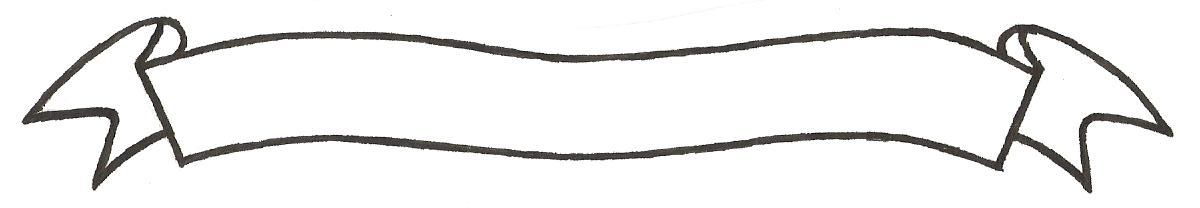 UNIVERSITY OF SCIENCE AND TECHNOLOGYP.O. Box 972-60200 – Meru-Kenya. Tel: 020-2069349, 061-2309217. 064-30320 Cell phone: +254 712524293, +254 789151411 Fax: 064-30321Website: www.mucst.ac.ke  Email: info@mucst.ac.ke    University Examinations 2014/2015THIRD YEAR, FIRST SEMESTER EXAMINATION FOR THE DEGREE OF BACHELOR OF SCIENCE IN BIOLOGICAL SCIENCESSZL 2306: ARTHROPOD BIOLOGYDATE: APRIL 2015								TIME: 2 HOURSINSTRUCTIONS: Answer question one and any other two questionsQUESTION ONE (30 MARKS)Explain meaning of the following terms					(6 marks)AnthropophilyNaupliusMetastriateList the diagnostic features of the larvae ofSimulium sp								(3 marks)Phlebotomus sp							(3 marks)Write explanatory notes on the sub-phylum trilobita				(3 marks)Give a brief account of moulting in crustaceans				(4 marks)Explain the medical importance of culicine mosquitoes			(5 marks)Distinguish the class diplopoda from chilopoda 				(6 marks)QUESTION TWO (20 MARKS)Write an essay on myiasisQUESTION THREE (20 MARKS)Discuss in details the environmental-friendly methods of controlling arthropod populationsQUESTION FOUR (20 MARKS)Discuss the resurgence of the jigger menace in Kenya as an arthropod biologist and suggest ways of curbing it QUESTION FIVE (20 MARKS)Describe and illustrate the internal anatomy of the cockroach